Управление образования и науки Липецкой областиГосударственное образовательное бюджетное профессиональноеобразовательное учреждение«Грязинский технический колледж»(ГОБПОУ «ГТК»)Методические рекомендации по выполнению контрольной работы №1 по Иностранному языку в профессиональной деятельности для студентов заочного отделения(группа СЗ-201з)Рассмотрено на заседаниицикловой комиссииобщеобразовательных дисциплиннПротокол №________от «____»________2021 г.Председатель цикловой комиссии_____________Лавровская Н.В.Грязи, 2021 г.Методические рекомендации по выполнению контрольной работы по немецкому языку для студентов заочного отделения 2 курса, обучающихся по специальности 08.02.01 «Строительство и эксплуатация зданий и сооружений». Составитель: преподаватель иностранного языка ГОБПОУ «ГТК» Политова О.В. Аннотация: Данные методические рекомендации разработаны для студентов - заочников 1 курса, обучающихся по специальности «Строительство и эксплуатация зданий и сооружений».Основным учебником для успешного выполнения контрольных заданий является учебник английского языка авторы Н.А. Бонк, Г.А. Котий, Н.А. Лукьянова -640с., В.А., Голубев, А. П. Английский язык: учебное пособие А. П. Голубев, А. П. Коржавый, Б. Смирнова. - 7-е изд., стер. – М.: Академия, 2016. - 208 с.; Немецкий язык для колледжей=Deutsch für Colleges (СПО), Учебник / Басова Н.В., Коноплева Т.Г. – М.: КноРус, 2016. - 352 с., Кравченко А.П. «Немецкий язык для колледжей» - 425с., Тагиль И.П. Грамматика немецкого языка. – 10-е изд. СПб: КАРО2016Указанные учебники имеются в библиотеке колледжа и в сети Интернет в полном объеме. Ресурсы сети Интернет:Электронные издания (электронные ресурсы)Macmillanenglish [электронный ресурс], режим доступа: www.macmillanenglish.com.British Council , [электронный ресурс], режим доступа:www.britishcouncil.orgHandouts Online, [электронный ресурс], режим доступа: www.handoutsonline.comwww.enlish-to-go.com (for teachers and students)	BBC - Video Nation –  Christmas, [электронный ресурс], режим доступа:www.bbc.co.uk/videonation (authentic video clips on a variety of topics)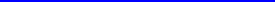 Журнал "Deutsch",[электронный ресурс], режим доступа	http ://der1.september. ru/Goethe-Institut, [электронный ресурс], режим доступа: http :// www.goethe.de /GrammaDe.ru, [электронный ресурс], режим доступа:  http :// grammade . ru/Изучение немецкого языка с Studygerman, [электронный ресурс], режим доступа: http :// www. studygerman. ru/позволяют получить консультативную помощь по всем вариантам контрольных работ.Введение: По учебному плану в соответствии с Госстандартом на базе основного общего образования на изучение учебной дисциплины отводится 200 часов. Для каждой темы имеется лексический словарь, где подобран необходимый лексический запас, используемый в контрольной работе. Для снятия трудностей в чтении слов, к каждому слову предусмотрена его транскрипция. Для выполнения грамматических заданий следует изучить материал, данный в грамматическом справочнике. В заданиях даны наиболее используемые  в устной и письменной речи грамматические явления. Это «Предлоги»,   «Глагол. Спряжение глаголов  в  действительном залоге», «Управление глаголов», «Видовременные формы глагола в активном залоге», «Простое распространенное предложение: прямой и обратный порядок слов предложений, порядок слов в немецком вопросительном и придаточном предложениях». В каждой контрольной работе даны тестовые задания по грамматике. Даются задания, направленные на развитие навыков чтения и перевода. Для чтения  и перевода даны тексты по изученному лексическому материалу, поэтому они не представляют трудности для перевода текста без словаря. Лексика, грамматика и правила чтения закрепляются рядом упражнений,  помещенных после текста в каждой теме. Большинство этих упражнений целесообразно выполнять студентам самостоятельно для успешной подготовки к контрольной работе и к зачету по иностранному языку. КОНТРОЛЬНАЯ РАБОТА №2Вариант №1Задание №1Подставьте немецкие существительные в соответствующем числе и падеже.Die Antwort (мальчика) ist ganz richtig.der Knabedes Knaben	dem Knabenden KnabenЗадание №2Употребите в соответствующей форме личное имя или притяжательное местоимение.Wir besuchen (их) sehr gern.sie		ihrseineihreЗадание №3Употребите глаголы в соответствующем лице и числе Präsens.Ihr… eure neue Freunde im Institut.triffttrefft	treffentriffstЗадание №4Прочитайте и переведите текст письменно.HochhäuserWortschatz zum Text:bezeichnen, das Gebäude, das Geschoß, hinaufschieben, sich beschäftigen, der Entwurf, sich aufnehmen, das Hochhaus, der Schotter, die Schottenbauweise, die Turmbauweise, die Außenverkleidung, die Scheibe, der Putz, zurücktreten, die Verwaltung, übernehmen, das VerhältnisVor wenigen Jahrzehnten noch bezeichnete man ein Gebäude mit mehr als sechs Geschossen bereits als “Hochhaus”. Heute hat sich diese Grenze bis zum 10. Stockwerk hinaufgeschoben. In einigen Ländern beschäftigen sich die Architekten und Bauingenieure ernsthaft mit Entwürfen von Hochhäusern, die über  hoch sind. Diese Hochhäuser sollen in sich mehr als 300 Geschosse aufnehmen. Die Konstruktion solcher Bauwerke hat sich in diesem Entwicklungszeitraum wenig geändert. Wir kennen die Skelettbauweise in Stahl und Stahlbeton als die gebräuchlichste Ausführung. Die Schottenbauweise, als monolitische Betonscheibe, die Bauweise in Mantelbeton und andere treten zur Zeit der Turmbauweise gegenüber stark zurück. Die Außenverkleidung der Hochhäuser wechselte vom einfachen Putzbau über Aluminiumverkleidungen bis zur Fassade in Glas. Betrachten wir die Hochhäuser in ihrer funktionellen Bedeutung als Einzelbauwerk und im Rahmen des gesamten Stadtorganismus! Hochhäuser entstanden in bestimmten gesellschaftlichen Verhältnissen, und sie widerspiegeln diese Verhältnisse. Auf der einen Seite übernimmt das Hochhaus die Funktionen großer Verwaltungsgebäude, und zwar die Gebäude der Ministerien, Banken usw., und auf der anderen Seite die Häuser von Wohnungen.Задание №5Найдите в тексте ответы на вопросы:Welches Gebäude bezeichnete man als “Hochhaus”?Bis zum welche Stockwerk hat sich heute diese Grenze hinaufgeschoben?Welche Bauweise ist jetzt die gebräuchlichste Ausführung?Welche Funktionen übernehmen die Hochhäuser?КОНТРОЛЬНАЯ РАБОТА №1Вариант №2Задание №1Подставьте немецкие существительные в соответствующем числе и падеже.Der Professor prüft (студента) sehr streng.des Studenten		den Studentender Studentendem StudentenЗадание №2Употребите в соответствующей форме личное имя или притяжательное местоимение.Sie erfüllen (свой) Plan.seinenihren 	eurenihnenЗадание №3Употребите глаголы в соответствующем лице и числе Präsens.Sie…  gute Ärztin.werdenwerdetwirstwird		Задание №4Вставьте подходящий по смыслу предлог (Dativ)(После) dem Unterricht gehe ich in die Bibliothek.mitnach		vorzwischenЗадание №5Прочитайте и переведите текст письменно.Die chinesische MauerWortschatz zum Text:die Festung, das Reich, die Mauer, überfallen, errichten, sich ziehen, schaffen, das Altertum, der Riese, der Bau, zerstörenDie größte Festungslinie der Welt ist vor langer Zeit von den Chinesen an der Nordgrenze ihres Reichs errichtet worden. 200 Jahre vor unserer Ära ist der Bau begonnen worden, und noch heute steht er da und ist so fest, daß er noch viele Jahrhunderte nicht zerstört werden wird. Diese Mauer wurde errichtet, nachdem China mehrmals von den kriegerischen Mongolen überfallen worden war. Die Mauer ist bis  hoch, 7 bis  breit und zieht sich nach Osten und Westen.Durch welche Riesenarbeit ist diese Mauer errichtet worden! Sie zieht sich von der Küste des Gelben Meeres bis in die Wüste Gobi hin und ist über dreitausend Kilometer lang; so weit ist es z.B., von der Krim bis zum Eismeer. Wir wissen ja, daß im Altertum auch andere kolossale Bauwerke geschaffen worden sind; an dem Bau der Cheopspyramide hatten hunderttausend Menschen 30 Jahre lang gearbeitet. Aber für die chinesische Mauer ist hundertzwanzigmal mehr Material gebraucht worden, als für die Cheopspyramide.Задание №5Найдите в тексте ответы на вопросы:Nennen Sie die größte Festungslinie der Welt.Wann wurde diese Mauer errichtet? Warum?Wie hoch und breit ist die chinesische Mauer?Wieviel Kilometer lang ist sie?Wieviel Material ist für die chinesische Mauer gebraucht worden?КОНТРОЛЬНАЯ РАБОТА №1Вариант №3Задание №1Подставьте немецкие существительные в соответствующем числе и падеже.Der Lehrer erzählt (детям) ein schönes Märchen.dem Kindder Kinderdes Kindersden KindernЗадание №2Употребите в соответствующей форме личное имя или притяжательное местоимение.Sie zeigt mir (свою) Arbeit.seineihrihre	eureЗадание №3Употребите глаголы в соответствующем лице и числе Präsens.Wann… ihr aufs Land?fahren fahrt		fährstfährtЗадание №4Вставьте подходящий по смыслу предлог (Dativ)Unsere Gruppe besteht (из) 15 Studenten im Alter zwischen 18 und 23.aus	zubeiaußerЗадание №5Прочитайте и переведите текст письменно.Ringförmiges Haus mit 900 WohnungenWortschatz zum Text:der Kreis, geschlossen, der Umfang, betragen, bieten, der Vorteil, wesentlich, verringern, die Leitung, der Zugang, versehen, erfüllen, anlegenEin originelles Haus wurde in einem Moskauer Wohnkomplex gebaut. Das ganze Gebäudeensemble besteht aus mehreren neunstöckigen Häusern, die zu einem geschlossenen Kreis vereinigt wurden. Der äußere Umfang des Ringhauses beträgt . In ihm finden über 900 Wohnungen verschiedener Größe Platz.Die Ringform bietet nach Meinung der Spezialisten wesentliche Vorteile. So konnten zum Beispiel  zusätzliche Wohnfläche in das Gebäudeensemble eingefügt werden, die bei normaler Einzelhaus-Bauweise nicht zur Verfügung stehen. Die Länge der verschiedenen Kabel und Leitungen kann im Ringhaus wesentlich verringert werden. Der abgeschlossene Hof hat sein eigenes Mikroklima. Kalter Wind findet hier keinen Zugang, im Winter ist die Temperatur darin um einige Grade höher als außerhalb. Der Hof wird mit Gartenanlagen versehen, so dass er die Funktion einer “grünen Lunge” erfüllt. Des weiteren werden in ihm Plätze für Tennis-, Backet- und Volleyball sowie ein Kinderspielplatz anlegen.Задание №5Найдите в тексте ответы на вопросы:Wo wurde ein originelles Haus gebaut?Woraus besteht das ganze Gebäudeensemble?Wieviel Wohnungen gibt es in diesem Ringhaus?Welche Vorteile bietet die Ringform?Was wird in diesem Haus anlegen?КОНТРОЛЬНАЯ РАБОТА №1Вариант №4Задание №1Подставьте немецкие существительные в соответствующем числе и падеже.Die Mappe (студента) liegt auf dem Tisch.des Studenten		den Studentender Studentendem StudentenЗадание №2Употребите в соответствующей форме личное имя или притяжательное местоимение.Sie nimmt (свой) Bleistift.seineneurenihren 	 ihnenЗадание №3Употребите глаголы в соответствующем лице и числе Präsens.Du… Fernstudent.istsindbist		seidЗадание №4Вставьте подходящий по смыслу предлог (Dativ)Ich wohne (с) meiner Freundin in einem Zeltlager.anvonhintermit	Задание №5Прочитайте и переведите текст письменно.Neue Lösungen für entstehende WohngebieteWortschatz zum Text:sich bemühen, die Lösung, die Bildung, die Einrichtung, die Dienstleistung, der Verkehr, entwickeln, der Gehweg, dienen, der Umwelt, die Bebauung, bebauenItalienische Architekten bemühen sich um neue Lösungen bei der Projektierung moderner Wohngebiete. Für eine der wichtigsten Aufgaben halten sie die Bildung geschlossener Ensembles, bestehend aus Wohngebäuden, gesellschaftlichen Einrichtungen, Dienstleistungsfilialen und Verkehrslösungen. Traditionelle, stereotype Lösungen sollen unbedingt vermieden werden.So zum Beispiel wurde für die Peripherie der italienischen Hauptstadt Rom ein Wohnkomplex für 3400 Bewohner entwickelt. An die Stelle traditioneller Gehwege zwischen den Geschäften, Dienstleistungseinrichtungen, Bibliotheken und Jugendklubs treten überdachte Fußgängerzonen in Höhe der ersten Etagen. Das Kellergeschoß dient als Parkplatz. Die natürlichen Proportionen zwischen Mensch und Bebauung sollen wieder mehr Berücksichtigung finden – deshalb spricht man in Italien vom Prozeß der “Humanisierung der Umwelt”. Задание №5Найдите в тексте ответы на вопросы:Worum bemühen sich italienische Architekten?Was halten sie für eine der wichtigsten Aufgaben?Was wurde für die Peripherie der italienischen Hauptstadt Rom entwickelt?Warum ist dieser Wohnkomplex ungewöhnlich?КОНТРОЛЬНАЯ РАБОТА №1Вариант №5Задание №1Определите падеж подчеркнутых имен существительныхDie Antworten der Hörer sind ausführlichNominativGenitiv		DativAkkusativЗадание №2Употребите в соответствующей форме личное имя или притяжательное местоимение.Der Professor prüft (своих) Studenten.seine	ihreihnihmЗадание №3Вставьте подходящий по смыслу предлог (Dativ). (Через) einem Monat bin ich in Berlin.nachvorin	.durchЗадание №4Прочитайте и переведите текст письменно.Beton. Arten des BetonsWortschatz zum Text:die Festigkeit, erhärten, herstellen, verwenden, der Abnutz widerstand, die Plattenbauweise, die Herstellung, das Gemisch, der ZustandDer zum Betonbau verwendete Beton ist ein Gemisch von Portlandzement, Wasser, Sand und Kies. Das Mischen der Bestandteile von Beton erfolgt in der Regel mit Maschinen. Der mit der Maschine gemischte Beton erreicht eine große Festigkeit. Die Betonmasse darf bei warmer und trockener Witterung nicht länger als eine Stunde unverarbeitet liegen bleiben, bei kühler oder naßer Witterung – nicht länger als zwei Stunden.Damit der plastische Frischbeton, die für den festen Zustand gewünschte Form annimmt, wird er in eine Schalung eingebracht, wo er erhärtet. Schalungen lassen sich aus verschiedenen Werkstoffen wie Holz, Stahl und Plasten herstellen. Die Betonmasse ist in Schichten von  cm Stärke einzubringen und mit Vibratoren (Rüttlern) zu verdichten. Die Betonfestigkeit hängt von der Temperatur des Betons, von dem Zementgehalt und der Beschaffenheit der Zuschlagsstoffe ab.Man unterscheidet mehrere Arten von Beton. Hartbeton stellt man aus besonders verschleißfesten Zuschlägen her. Er dient als Fußbodenbelag im Industriebau. Schleuderbeton verwendet man zum Herstellen von Masten und Rohren. Schüttbeton wird zwischen Schalungen zum Herstellen von Wänden eingeschüttet. Guss beton ist Beton, der im flüssigen Zustand verarbeitet wird. Er wird wegen seiner geringen Festigkeit im modernen Betonbau nur noch selten verwendet. Für Betonstraßen, Treppenstufen, Fabrikböden wird der Beton mit hohem Abnutz widerstand verlangt.Es gibt auch Schwerstbetone, Schwerbetone und Leichtbetone. Sie unterscheiden sich im stofflichen Aufbau und in der Herstellungstechnologie voneinander. Die Leichtbetone untergliedern sich nach der Art ihres Gefüges in Leichtbetone aus porigen Zuschlägen, in Einkorn betone aus dichteren Zuschlägen und Porenbetone (Gas- und Schaumbetone) aus feinen Sanden mit hydraulischen Bindemitteln und schaumbildenden Zusätzen. Leicht- und Schwerbetone kommen in der Plattenbauweisezur Anwendung. Der Leichtbeton wird vornehmlich zur Herstellung von Wandelementen genommen, während Schwerbeton für Decken, Treppen und Dächer verwendet wird. Задание №5Найдите в тексте ответы на вопросы:Woraus besteht der Beton?Was erreicht der mit der Maschine gemischte Beton?Wie lange darf die Betonmasse unverarbeitet liegen bleiben?Woraus lassen sich Schalungen herstellen?Wovon hängt die Betonfestigkeit ab?Welche Arten von Beton unterscheidet man?Wo werden diese Arten des Betons verwendet?КОНТРОЛЬНАЯ РАБОТА №1Вариант №6Задание №1Определите форму времени сказуемого в действительном залоге. Welche Pluralform vom Wort im Nominativ „die Bank, скамья“ ist die richtige?a) Banken b) Bänke c) Bank d) BankesЗадание №2Поставьте глагол machen в начальную форму.Finden Sie die Null form des Präteritums von machen.a) machtet b) machten c) machte d) machen Задание №3Определите форму времени сказуемого в действительном залоге.Wir werden die freie Zeit gut ausnutzen.Futurum	Perfekt	ImperfektPlusquamperfektЗадание №4Прочитайте и переведите текст письменно.Herstellung des BetonsWortschatz zum Text:die Säule, die Decke, die Wand, die Bewehrung, übertragen, beanspruchen, die Eigenschaft, anpassen, die Erfahrung, die Herstellung, die Verarbeitung, herstellen, die Auswahl, die Anforderung, erfüllen, vermischen, gleichmäßig, ersparen, körperlich Die Aufgaben des Betons sind recht vielseitig. In Fundamenten, Wänden, Säulen, Balken und Decken nimmt er allein oder zusammen mit der Bewehrung die Eigenlasten und Nutzlasten auf und überträgt sie auf den Baugrund. Bei bewehrten Bauteilen nimmt der Beton die Druckkräfte auf. Bei unbewehrten Bauteilen (Wände, Fundamente) darf der Beton nur in seltenen Fällen auch auf Zug beansprucht werden. Die Eigenschaften des Betons sind stets den geforderten Gebrauchszwecken anzupassen. Deshalb muss der Betonbauer die beeinflussenden Faktoren kennen und sich die Erfahrungen über Herstellung, Verarbeitung und Nachbehandlung aneignen.Der Beton wird durch Mischen seiner Grundstoffe hergestellt. Trotz richtiger Auswahl der Grundstoffe kann ein Beton die erwarteten Anforderungen nicht erfüllen, wenn seine Bestandteile nicht innig vermischt werden. Beim Mischen werden die drei Bestandteile des Frischbetons (Zement, Zuschlagstoff und Wasser) so vermengt, dass die entstehenden Zementschlamme die Körner des Zuschlagstoffes allseitig umgeben und nach dem Erstarren fest verbinden. Der Zement muß dazu gleichmäßig in Beton verteilt sein.Das Mischen von Hand ist umständlich, zeitraubend und körperlich anstrengend. Außerdem ist es nicht gewährleistet, daß sich alle Bestandteile gleichmäßig vermischen. Heute wird Beton auf fast allen Baustellen mit Mischmaschinen hergestellt. Mischmaschinen ersparen das körperlich anstrengende Mischen von Hand und arbeiten schneller, genauer und billiger.Задание №5Найдите в тексте ответы на вопросы:Welche Aufgaben nimmt der Beton auf?Was muss der Betonbauer kennen?Was wird der Beton hergestellt?Wann kann ein Beton die erwarteten Anforderungen nicht erfüllen? Womit wird heute auf allen Baustellen hergestellt? Warum?